МАТЕМАТИКАРазвијање логичког и апстрактног мишљења;Развијање способности јасног и прецизног изражавања и коришћења основног математичко-логичког језика;Развијање способности одређивања и процене квантитативних величина и њиховог односа;Циљеви предмета:	4. Развијање осећаја за простор, разликовање геометријских фигура и њихови узајамни односи;Развијање систематичности, уредности, прецизности, темељности, истрајности, критичности у раду;Стицање способности за примену знања у стручно-теоретским предметима;Формирање основа за наставак образовања;Формирање математичке културе која подразумева свест о универзалности и примени математике и математичког начина мишљења.Годишњи фонд часова:	74 часаРазред:	први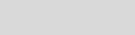 Годишњи фонд часова:	74 часаРазред:	другиМАТЕМАТИКАТЕМАЦИЉРазумевање основних тригонометријск их функција и идентичностиИСХОДИПо завршетку теме ученик ће бити у стању да:дефинише основне тригонометријске функције оштрог углаизрачуна основне тригонометријске функције оштрог угла правоуглог троугла када су дате две страницеОБАВЕЗНИ И ПРЕПОРУЧЕНИ САДРЖАЈИ ПО ТЕМАМАДефиниције тригонометријских функција у правоуглом троуглуВрeдности тригонометријских функција за углове од 00 , 300 , 450 , 600 , 900НАЧИН ОСТВАРИВАЊА ПРОГРАМАНа почетку теме ученике упознати са циљевима и исходима наставе, односно учења, планом рада и начинима оцењивања.Оспособљавањеза примену тригонометријск их функција упрактичним проблемимаконструише оштар угао ако је познатаједна његова тригонометријска функцијанаведе тригонометријске идентичности и примењује их у одређивању вредности тригонометријских функција ако је позната вредност једне од њихнаведе вредности тригонометријских функција карактеристичних углова (од 30°, 45° , 60° ) и са калкулатора прочитавредности за остале оштре углове и обрнуто (одређује оштар угао ако је позната вредност тригонометријске функције)примени елементе тригонометрије правоуглог троугла на решавање практичних проблемаОсновне тригонометријскеидентичностиРешавање правоуглог троуглаОблици наставеПредмет се реализује кроз следеће облике наставе:теоријска настава (74 часа).Место реализације наставеНастава се реализује у учионици или кабинету за математику.Препоруке за реализацију наставеобразложити циљ предмета, начин и критеријум оцењивања;неопходна предзнања поновити уз максимално ангажовање ученика;подстицати ученике на размишљање и самостално закључивање;примењивати разноврсне облике и методе рада, како би се подстакла активност ученика;инсистирати на прецизности, тачности, систематичности и уредности у раду;упућивати ученике на претраживање различитих извора и примену савремених технологија.Годишњи фонд часова:	72 часаРазред:	трећиМАТЕМАТИКАТЕМАЦИЉИСХОДИПо завршетку теме ученик ће бити у стању да: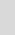 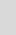 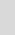 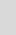 ОБАВЕЗНИ И ПРЕПОРУЧЕНИ САДРЖАЈИ ПО ТЕМАМАНАЧИН ОСТВАРИВАЊА ПРОГРАМАУпознавање са координатном методомРазумевање зависности положаја праве и међусобногположаја две праве од коефицијената k и nРазумевање зависности положаја кружнице и међусобног положаја праве икружнице одкоефицијената у њиховим једначинамаУпознавање са појмом низапримени Гаусов алгоритам на решавање система линеарних једначина(3*3)израчуна растојање између две тачке и обим троугла ако су дате координате његових темена	разликује општи облик једначине праве од екплицитног облика и преведе један запис у другиобјасни положај праве у координатномсистему у зависности од коефицијената k и n	одреди једначину праве одређену датом тачком и датим коефицијентом правца	одреди једначину праве одређену датим двема тачкамапримени услов паралелности две правеизрачуна растојање тачке од правепреведе општи облик једначине кружнице у екплицитниодреди положај кружнице у Декартовом координатном систему и полупречник кружницепрепозна низ и да га настави (једноставнији примери)Системи линеарних једначина. Гаусов алгоритамДекартов координатни систем у равни. Координате тачке и растојање између две тачкеЈедначина праве у Декартовом правоуглом координатном систему. Општи и екплицитни облик једначине правеЈедначина праве одређена тачком и коефицијентом правцаЈедначина праве одређена двема тачкамаУзајамни положај две правеНормални облик једначине праве и растојање тачке од правеЈедначина кружницеУзајамни положај праве и кружницеПојам низаАритметички низНа почетку теме ученике упознати са циљевима и исходима наставе, односно учења, планом рада и начинима оцењивањаОблици наставеПредмет се реализује кроз следеће облике наставе:теоријска настава (72 часа)Место реализације наставеНастава се реализује у учионици или кабинету за математикуПрепоруке за реализацију наставеобразложити циљ предмета, начин и критеријум оцењивања;неопходна предзнања поновити уз максимално ангажовање ученика;подстицати ученике на размишљање исамостално закључивање;примењивати разноврсне облике и методе рада, како би се подстакла активност ученика;инсистирати на прецизности, тачности, систематичности иуредности у раду;упућивати ученике на претраживање различитих извора и примену савремених технологија.Аналитичка геометрија у равни:истаћи да је аналитичка геометријаРазумевање појмова аритметички игеометријски низпрепозна аритметички низ, објасни шта су n и d и израчуна тражени члан низа	израчуна збир првих n чланова аритметичког низаЗбир првих n чланова аритметичког низаГеометријски низЗбир првих n чланова геометријскогна одређени начин спој алгебре игеометрије и повезати примену аналитичког апарата са решавањем одређених задатака из геометрије.и примена на конкретне проблемепрепозна геометријски низ,објасни шта су n и q и израчуна тражени члан низаизрачуна збир првих n чланова геометријског низанизаУказати на везе између различитихоблика једначине праве.Једначину кружнице обрадити у општем и канонском облику.Годишњи фонд часова:	64 часаРазред:	четвртиМАТЕМАТИКАТЕМАЦИЉЕВИСтицање основних знања о елементима зајма Овладавање поступком амортизације поступком зајмаСтицање основних знања о конверзији зајмаИСХОДИПо завршетку теме ученик ће бити у стању да :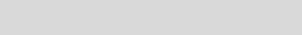 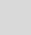 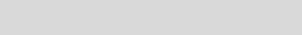 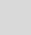 разликује врсте зајмоваобјасни смисао амортизације зајмаобјасни појам ануитета, отплате, интереса, отплаћеног дела дуга и остатка дугаповезује елементе зајма и да их израчунаизрачуна ануитетизрачуна каматну стопуизрачуна број периода отплаћивањаизрачуна износ дуга на почетку обрачунског периодаизрачуна интерес и отплату за било који период амортизације зајмаПРЕПОРУЧЕНИ САДРЖАЈИ ПО ТЕМАМАЗајам и ануитетПојам амортизације зајмаОтплатаИнтересЗајам подељен на обвезницеКаматна стопаБрој периода отплаћивањаДуг на почетку периодаОднос између ануитета отплате и остатка дугаАмортизација зајмаПромена времена амортизацијеНАЧИН ОСТВАРИВАЊА ПРОГРАМАНа почетку теме ученике упознати са циљевима и исходима наставе / учења, планом рада и начинимаоцењивања.Облици наставеПредмет се реализује кроз следеће облике наставе:теоријска настава (64 часа)Место реализације наставеНастава се реализује у учионицисачини амортизациони планПромена каматне стопеили кабинету за математику.изврши контролу ваљаности амортизационог планасачини план амортизације зајма подељеног на обвезницеобјасни појам конверзије зајмапрепозна промену услова отплаћивања зајмаодреди нови ануитет након промене времена амортизације или промене каматне стопеПрепоруке за реализацију темеобразложити циљ предмета, начин и критеријум оцењивања;неопходна предзнања поновити уз максимално ангажовање ученика;подстицати ученике на размишљање и самостално закључивање;примењивати разноврсне облике и методе рада, како би се подстаклаактивност ученика;инсистирати на прецизности, тачности, систематичности и уредности у раду;упућивати ученике на претраживање различитих извора и примену савремених технологија.ТЕМАЦИЉИСХОДИИСХОДИОБАВЕЗНИ И ПРЕПОРУЧЕНИ САДРЖАЈИ ПО ТЕМАМАНАЧИН ОСТВАРИВАЊА ПРОГРАМАТЕМАЦИЉПо завршетку теме ученик ће бити у стању да:ОБАВЕЗНИ И ПРЕПОРУЧЕНИ САДРЖАЈИ ПО ТЕМАМАНАЧИН ОСТВАРИВАЊА ПРОГРАМАПроширивање знања о скупуреалних бројеваУпознавање са појмовима апсолутна и релативна грешкаразликује различите записе бројева из скупова N, Z, Q, и те бројеве приказује набројној правој и пореди их.разликује основне подскупове скупа реалних бројева (N, Z, Q, I) и уочава релације NZQR, IRизрачуна вредност једноставнограционалног бројевног израза поштујућиприоритет рачунских операција и употребу заградаодреди апсолутну вредност реалног броја играфички интерпретира на бројевној осизаокругли број на одређени број децималаодреди апсолутну и релативну грешкуразликује различите записе бројева из скупова N, Z, Q, и те бројеве приказује набројној правој и пореди их.разликује основне подскупове скупа реалних бројева (N, Z, Q, I) и уочава релације NZQR, IRизрачуна вредност једноставнограционалног бројевног израза поштујућиприоритет рачунских операција и употребу заградаодреди апсолутну вредност реалног броја играфички интерпретира на бројевној осизаокругли број на одређени број децималаодреди апсолутну и релативну грешкуПреглед бројева, операције са реалним бројевимаАпсолутна вредност реалног бројаПриближна вредност реалних бројева, правила заокругљивањаАпсолутна и релативна грешкаНа почетку теме ученике упознати са циљевима и исходима наставе, односно учења, планом рада и начинима оцењивања.Облици наставеПредмет се реализује кроз следеће облике наставе:теоријска настава (74 часа)На почетку теме ученике упознати са циљевима и исходима наставе, односно учења, планом рада и начинима оцењивања.Облици наставеПредмет се реализује кроз следеће облике наставе:теоријска настава (74 часа)разликује различите записе бројева из скупова N, Z, Q, и те бројеве приказује набројној правој и пореди их.разликује основне подскупове скупа реалних бројева (N, Z, Q, I) и уочава релације NZQR, IRизрачуна вредност једноставнограционалног бројевног израза поштујућиприоритет рачунских операција и употребу заградаодреди апсолутну вредност реалног броја играфички интерпретира на бројевној осизаокругли број на одређени број децималаодреди апсолутну и релативну грешкуразликује различите записе бројева из скупова N, Z, Q, и те бројеве приказује набројној правој и пореди их.разликује основне подскупове скупа реалних бројева (N, Z, Q, I) и уочава релације NZQR, IRизрачуна вредност једноставнограционалног бројевног израза поштујућиприоритет рачунских операција и употребу заградаодреди апсолутну вредност реалног броја играфички интерпретира на бројевној осизаокругли број на одређени број децималаодреди апсолутну и релативну грешкуПреглед бројева, операције са реалним бројевимаАпсолутна вредност реалног бројаПриближна вредност реалних бројева, правила заокругљивањаАпсолутна и релативна грешкаМесто реализације наставеНастава се реализује у учионици или кабинету за математикуПрепоруке за реализацију наставеобразложити циљ предмета, начин и критеријум оцењивања;неопходна предзнања поновити уз максимално ангажовање ученика;подстицати ученике на размишљање и самостално закључивање;примењивати разноврсне облике иметоде рада, како би се подстакла активност ученика;инсистирати на прецизности, тачности, систематичности и уредности у раду;Место реализације наставеНастава се реализује у учионици или кабинету за математикуПрепоруке за реализацију наставеобразложити циљ предмета, начин и критеријум оцењивања;неопходна предзнања поновити уз максимално ангажовање ученика;подстицати ученике на размишљање и самостално закључивање;примењивати разноврсне облике иметоде рада, како би се подстакла активност ученика;инсистирати на прецизности, тачности, систематичности и уредности у раду;Проширивање знања о пропорцијама и процентном рачунуОспособљавање за примену пропорција и процената нарешавање реалних проблемеизрачуна одређен део неке величинеодреди непознате чланове просте пропорцијепрошири или скрати размеру и примени је у решавању проблема поделепрепозна директну или обрнуту пропорционалност две величне , примени je при решавању једноставних проблема и. прикаже графичкиодреди непознату главницу, проценат или процентни износизрачуна одређен део неке величинеодреди непознате чланове просте пропорцијепрошири или скрати размеру и примени је у решавању проблема поделепрепозна директну или обрнуту пропорционалност две величне , примени je при решавању једноставних проблема и. прикаже графичкиодреди непознату главницу, проценат или процентни износРазмера и пропорцијаДиректна и обрнута пропорционалностПрост сразмерни рачунРачун поделеПроцентни и промилни рачунМесто реализације наставеНастава се реализује у учионици или кабинету за математикуПрепоруке за реализацију наставеобразложити циљ предмета, начин и критеријум оцењивања;неопходна предзнања поновити уз максимално ангажовање ученика;подстицати ученике на размишљање и самостално закључивање;примењивати разноврсне облике иметоде рада, како би се подстакла активност ученика;инсистирати на прецизности, тачности, систематичности и уредности у раду;Место реализације наставеНастава се реализује у учионици или кабинету за математикуПрепоруке за реализацију наставеобразложити циљ предмета, начин и критеријум оцењивања;неопходна предзнања поновити уз максимално ангажовање ученика;подстицати ученике на размишљање и самостално закључивање;примењивати разноврсне облике иметоде рада, како би се подстакла активност ученика;инсистирати на прецизности, тачности, систематичности и уредности у раду;ЕБАРСКИ ИЗРАЗИ РАЦИОНАЛНИПроширивање знања о полиномимаРазумевањепоступка растављања полинома на чиниоце и одређивања НЗС и НЗД полиномасабира, одузима и множи полиномепримени дистрибутивни закон множења према сабирању и формуле за квадрат бинома и разлику квадрата, збир и разлику кубова при трансформацији полиномарастави полином на чиниоцеодреди НЗД и НЗС полиноматрансформише једноставнији рационални алгебарски изразПолиномиРастављање полинома на чиниоцеНЗД и НЗС полиномаТрансформације рационалних алгебарских изразаупућивати ученике на претраживање различитих извора и примену савремених технологија.Реални бројеви: истаћи принцип перманенције својстава рачунских операција. Приликом обраде садржаја о грешкама израчунавати апсолутну и релативну грешку конкретних мерења.Пропорционалност: приликомЕБАРСКИ ИЗРАЗИ РАЦИОНАЛНИПолиномиРастављање полинома на чиниоцеНЗД и НЗС полиномаТрансформације рационалних алгебарских изразаобраде теме бирати задатке укојима се види примена знања из ове области на реалне примере: нпр. планови и географске карте, повећање или смањење цене производа, итд.Рационални алгебарски изрази: тежиште треба да буде на разноврсности идеја, сврси и суштини трансформација полинома и алгебарских разломака, а не на раду са компликованим изразима.Геометрија: инсистирати на прецизности, уредности и правилној терминологији.Линеарне једначине и неједначине: истаћи повезаност између аналитичког и графичког приказа функције. Садржаје повезати са одговарајућим примерима из свакодневног живота.ГЕОМЕТРИЈАОбнављање основних појмова у геометријиПроширивање знања о трогловима ичетвороугловимаразликује основне и изведене геометријске појмоверазликује међусобни однос углова (суседни, упоредни, унакрсни, комплементни, суплементни)наведе и примени везе између углова сапаралелним (или нормалним крацима)наведе и примени релације везане за унутрашње и спољашње углове троугладефинише појмове симетрала дужи, симетрала угла, тежишна дуж и средња линија троуглаконструише симетралу дужи, симетралу угла и висину троуглаконструише значајне тачке трогланаведе својство тежиштанаведе основне релације у једнакокраком, односно једнакостраничном троуглуразликује врсте четвороуглова и њихове особиненаведе ставове о паралелограму и уме да их применинаведе особине специјалних паралелограма формулише Талесову теорему и примени је на поделу дужи на n једнаких деловаГеометријски појмови и везе између њихТроугаоЗначајне тачке троуглаЧетвороугаоТалесова теоремаобраде теме бирати задатке укојима се види примена знања из ове области на реалне примере: нпр. планови и географске карте, повећање или смањење цене производа, итд.Рационални алгебарски изрази: тежиште треба да буде на разноврсности идеја, сврси и суштини трансформација полинома и алгебарских разломака, а не на раду са компликованим изразима.Геометрија: инсистирати на прецизности, уредности и правилној терминологији.Линеарне једначине и неједначине: истаћи повезаност између аналитичког и графичког приказа функције. Садржаје повезати са одговарајућим примерима из свакодневног живота.ЛИНЕА	ЈЕДНАЧ	НЕЈЕДНАЧ РНЕ	ИНЕ	ИНЕПроширивањезнања о линеарној једначини, нејeднaчини и функцијиОспособљавање за анализу графикафункције и његову применуПримена знања о линеарним једначинама, системима инеједначинама на реалнедефинише појам линеарне једначинереши линеарну једначинупримени линеарну једначину на решавање проблемареши једначину које се своди на линеарну једначинудефинише појам линеарне функцијеприкаже аналитички, табеларно и графички линеарну функцијуреши линеарну неједначину и графичкиприкаже скуп решењареши систем линеарних једначина са две непознатеЛинеарна једначина и њене применеЛинеарна функција и њен графикЛинеарна неједначинаСистем линеарних једначинаОцењивањеВредновање остварености исхода вршити кроз:усмену проверу знања;писмену провера знања;тестове знања;активност на часу.Оквирни број часова по темамаРеални бројеви 9 часова;Пропорционалност 13 часова;Рационалниалгебарски	изрази14 часова;Геометрија 15 часова;Линеарне једначине и неједначине15 часова.ЛИНЕА	ЈЕДНАЧ	НЕЈЕДНАЧ РНЕ	ИНЕ	ИНЕпроблемедефинише појам линеарне једначинереши линеарну једначинупримени линеарну једначину на решавање проблемареши једначину које се своди на линеарну једначинудефинише појам линеарне функцијеприкаже аналитички, табеларно и графички линеарну функцијуреши линеарну неједначину и графичкиприкаже скуп решењареши систем линеарних једначина са две непознатеЗа реализацију 4 писмена задатка са исправкама планирано је 8 часова.СТЕПЕНОВАЊЕ И КОРЕНОВАЊЕПроширивање знања о степеновању и кореновањуУочавање везаизмеђу степеновања и кореновањаОвладавање поступком рационалисања имениоцаСтицање основних знањао комплексним бројевиманаведе особине операција степеновања са целим експонентом и примени их у трансформацијама једноставнијих изразанаведе особине операција кореновања и примени их у трансформацијама једноставних изразанаведе особине операција степеновања сарационалним изложиоцем и примени их у трансформацијама једноставнијих изразарационалише именилац разломка у једноставним случајевимадефинише појам имагинарна јединица и комплексни број	сабира, одузима, множи и дели два комплексна бројаПојам степена. Операције са степенимаСтепен са целим изложиоцемПојам корена. Операције са коренимаСтепен са рационалним изложиоцемРационалисање имениоца разломкаПојам комплексног броја и операције са њимаТригонометрија правоуглог троугла: садржаје повезивати са одговарајућим примерима из живота, нпр. величина сенке. Поновити правила заокруживања бројева на одређени број децимала. Оспособити ученике за употребу калкулатора, као помоћног средства при решавању проблема применом тригонометрије.Степеновање и кореновање: при проширивању скупа из кога је изложилац нагласити да и даље важе основне особине степеновања и кореновања. Посветити потребну пажњу децималном запису броја у стандардном облику. Оспособити ученике да помоћу калкулатора одреди вредност корена и степена датог броја.Функција и график функције: приликом обраде користити што више конкретних примера из живота и струке.Квадратна једначина и квадратна функција: показати односе између решења и коефицијената, као иФУНКЦИЈЕ ФУНКЦИЈА И ГРАФИКУпознавање основних својстава функцијаОспособљавањ е за представљање података различитим графичким облицима и анализу датих податаканаведе примере функцијаодреди знак, интервале монотоности, максимум и минимум на датом графикупрочита и разуме податак са графикона, дијаграма или из табеле,  и одреди минимум или максимум и средњу вредност зависне величине;податке представљене у једном графичком облику представи у другом;Појам функције.Функције са коначним доменомГрафичко представљање функцијеЧитање графика функције (одређивање знака, интервала монотоности, максимума, минимума) - без формалне дефиниције тих појмоваРазличити графички облици представљања функција са коначнимдоменом (табела,график, дијаграм, круг)Одређивање максимума, минимума и средње вредности зависне величинеТригонометрија правоуглог троугла: садржаје повезивати са одговарајућим примерима из живота, нпр. величина сенке. Поновити правила заокруживања бројева на одређени број децимала. Оспособити ученике за употребу калкулатора, као помоћног средства при решавању проблема применом тригонометрије.Степеновање и кореновање: при проширивању скупа из кога је изложилац нагласити да и даље важе основне особине степеновања и кореновања. Посветити потребну пажњу децималном запису броја у стандардном облику. Оспособити ученике да помоћу калкулатора одреди вредност корена и степена датог броја.Функција и график функције: приликом обраде користити што више конкретних примера из живота и струке.Квадратна једначина и квадратна функција: показати односе између решења и коефицијената, као иК В АД Р АТ Н АЈ Е ДН А ЧИ Н АИ К В А ДР А ТН А Ф УН КЦИСтицање основних знања потребних зарешавање квадратнихреши непотпуну квадратну једначину у скупу Rнаведе пример квадратне једначине која нема решења у скупу Rпримени образац за решавање квадратнеКвадратна једначинаОбразац за решавање квадратне једначинеПрирода решења квадратне једначинеРастављање квадратног тринома нарастављање квадратног тринома на чиниоце. Нацртати свих шест облика квадратне функције. Истаћиповезаност између аналитичког и графичког приказа квадратнеК В АД Р АТ Н АЈ Е ДН А ЧИ Н АИ К В А ДР А ТН А Ф УН КЦИједначинаОспособљавање за скицирање и анализу графика квадратне функцијеједначинеодреди природу решења квадратне једначинерастави квадратни триномскицира и анализира график квадратне функције (да прочита нуле функције, максимум или минимум, где расте, а гдеопада)линеарне чиниоцеКвадратна функција и њен графикфункције.Тела: користити моделе и симулације на рачунару. Површина полиедара је наставак површине многоугла, па је потребно уз примере обновити градиво. Објаснити појам запремине. Навести Каваљеријев принцип. Обрадити и задатке у којима се примењује тригонометрија.ТЕЛАПроширивањезнања о телимаУочавање односа у просторуРазумевањеизрачуна обим и површину фигура у равниобјасни како настају призма и пирамидапримени одговарајуће формуле и израчуна површине и запремине полиедараобјасни како настају ваљак, купа, сфера и лоптаОбим и површина фигураПризмаПирамидаВаљакКупаЛоптаОцењивањеВредновање остварености исхода вршити кроз:усмену проверу знања;писмену провера знања;тестове знања;ТЕЛАповршине и запремине тела и примена на конкретне примерепримени одговарајуће формуле и израчуна површине и запремине обртних телареши једноставније проблемске задатке у којима су описана и/или уписана тела4. активност на часу.Оквирни број часова по темамаТригонометрија правоуглог троугла 9 часова;Степеновање и кореновање	16часова;Функција и график функције	7часова;Квадратна једначина и квадратна функција 17 часова;Тела 17 часова.ТЕЛАЗа реализацију 4 писмена задатка са исправкама планирано је 8 часова.ЕЛЕМЕНТИ ПРИВРЕДНЕ МАТЕМАТИКЕСтицање основних знања и примена простог каматног рачуна Стицање основних знања из сложеног каматног рачунаПримена сложеног каматног рачуна у рачуну улога Примена сложеног каматног рачуна урачуну рентепримени основну пропорцију простог каматног рачуна за време дато у годинама, месецима, данимаизрачуна интерес на основу каматног броја каматног кључаизрачуна камату на више сумапримени каматни рачун више сто и ниже стопримени термински рачун, есконтовање меница, рачун штедног улогаизрачуна месечну отплату код потрошачких кредитапримени верижни рачун у проблемима продаје и куповине валутапрепозна разлику између простог и сложеног каматног рачунаГлавница, проста камата, каматна стопавремеКаматни рачун од сто Каматни број и каматни кључСредњи рок и рок салда дуговања Есконтовање меницаШтедни улог Потрошачки кредити Валуте и девизе Сложена каматаУвећана вредност главнице Декурзивни каматни чинилац Време и каматна стопа Почетна вредност главнице Конформна каматна стопа Улагање почетком периода Улагање крајем периодаБрој улагања Каматна стопаСадашња вредност више појединачних сумаБрој исплата Каматна стопаКомбиновани примериНизови: низове задавати формулом,навођењем чланова и рекурентно. Примере низова узимати из разних области математике, (нпр. из геометрије) као и из свакодневног живота (нпр. проблем сложеног интересног рачуна).Елементи привредне математике: Нагласити разлику између рачуна улога и рачуна ренте. Елементе кредита подробно обрадити кроз израду примера амортизационих планова са малим бројем периода.Нагласити разлику између кредита са релативном и конформном каматном стопом. Користити рачунаре и софтвер у настави. Наводити разноврсне примере из праксе.ОцењивањеВредновање остварености исхода вршити кроз:усмену проверу знања; писмену провера знања; тестове знања; активност на часу.Оквирни број часова по темама Аналитичка геометрија у равни: 17 часова;Низови 7 часова;Елементи привредне математике:40 часова.За реализацију 4 писмена задатка са исправкама планирано је 8 часова.ЕЛЕМЕНТИ ПРИВРЕДНЕ МАТЕМАТИКЕобјасни појам декурзивног обрачунавања интересаизрачуна увећану вредност главнице израчуна време и каматну стопу израчуна почетну вредност главнице израчуна сложену каматуобјасни појам конформне каматне стопеГлавница, проста камата, каматна стопавремеКаматни рачун од сто Каматни број и каматни кључСредњи рок и рок салда дуговања Есконтовање меницаШтедни улог Потрошачки кредити Валуте и девизе Сложена каматаУвећана вредност главнице Декурзивни каматни чинилац Време и каматна стопа Почетна вредност главнице Конформна каматна стопа Улагање почетком периода Улагање крајем периодаБрој улагања Каматна стопаСадашња вредност више појединачних сумаБрој исплата Каматна стопаКомбиновани примериНизови: низове задавати формулом,навођењем чланова и рекурентно. Примере низова узимати из разних области математике, (нпр. из геометрије) као и из свакодневног живота (нпр. проблем сложеног интересног рачуна).Елементи привредне математике: Нагласити разлику између рачуна улога и рачуна ренте. Елементе кредита подробно обрадити кроз израду примера амортизационих планова са малим бројем периода.Нагласити разлику између кредита са релативном и конформном каматном стопом. Користити рачунаре и софтвер у настави. Наводити разноврсне примере из праксе.ОцењивањеВредновање остварености исхода вршити кроз:усмену проверу знања; писмену провера знања; тестове знања; активност на часу.Оквирни број часова по темама Аналитичка геометрија у равни: 17 часова;Низови 7 часова;Елементи привредне математике:40 часова.За реализацију 4 писмена задатка са исправкама планирано је 8 часова.ЕЛЕМЕНТИ ПРИВРЕДНЕ МАТЕМАТИКЕодреди увећану вредност више периодичних улога при улагању почеткомкрајем периода израчуна број улагања израчуна каматну стопуГлавница, проста камата, каматна стопавремеКаматни рачун од сто Каматни број и каматни кључСредњи рок и рок салда дуговања Есконтовање меницаШтедни улог Потрошачки кредити Валуте и девизе Сложена каматаУвећана вредност главнице Декурзивни каматни чинилац Време и каматна стопа Почетна вредност главнице Конформна каматна стопа Улагање почетком периода Улагање крајем периодаБрој улагања Каматна стопаСадашња вредност више појединачних сумаБрој исплата Каматна стопаКомбиновани примериНизови: низове задавати формулом,навођењем чланова и рекурентно. Примере низова узимати из разних области математике, (нпр. из геометрије) као и из свакодневног живота (нпр. проблем сложеног интересног рачуна).Елементи привредне математике: Нагласити разлику између рачуна улога и рачуна ренте. Елементе кредита подробно обрадити кроз израду примера амортизационих планова са малим бројем периода.Нагласити разлику између кредита са релативном и конформном каматном стопом. Користити рачунаре и софтвер у настави. Наводити разноврсне примере из праксе.ОцењивањеВредновање остварености исхода вршити кроз:усмену проверу знања; писмену провера знања; тестове знања; активност на часу.Оквирни број часова по темама Аналитичка геометрија у равни: 17 часова;Низови 7 часова;Елементи привредне математике:40 часова.За реализацију 4 писмена задатка са исправкама планирано је 8 часова.ЕЛЕМЕНТИ ПРИВРЕДНЕ МАТЕМАТИКЕобјасни појам садашње (почетне) вредности више периодичних сума које се исплаћују почетком или крајем периодаизрачуна збир дисконтованих вредностиГлавница, проста камата, каматна стопавремеКаматни рачун од сто Каматни број и каматни кључСредњи рок и рок салда дуговања Есконтовање меницаШтедни улог Потрошачки кредити Валуте и девизе Сложена каматаУвећана вредност главнице Декурзивни каматни чинилац Време и каматна стопа Почетна вредност главнице Конформна каматна стопа Улагање почетком периода Улагање крајем периодаБрој улагања Каматна стопаСадашња вредност више појединачних сумаБрој исплата Каматна стопаКомбиновани примериНизови: низове задавати формулом,навођењем чланова и рекурентно. Примере низова узимати из разних области математике, (нпр. из геометрије) као и из свакодневног живота (нпр. проблем сложеног интересног рачуна).Елементи привредне математике: Нагласити разлику између рачуна улога и рачуна ренте. Елементе кредита подробно обрадити кроз израду примера амортизационих планова са малим бројем периода.Нагласити разлику између кредита са релативном и конформном каматном стопом. Користити рачунаре и софтвер у настави. Наводити разноврсне примере из праксе.ОцењивањеВредновање остварености исхода вршити кроз:усмену проверу знања; писмену провера знања; тестове знања; активност на часу.Оквирни број часова по темама Аналитичка геометрија у равни: 17 часова;Низови 7 часова;Елементи привредне математике:40 часова.За реализацију 4 писмена задатка са исправкама планирано је 8 часова.ЕЛЕМЕНТИ ПРИВРЕДНЕ МАТЕМАТИКЕодреди вредност исплате крајем и почетком периодаизрачуна број исплатаизрачуна вредност каматне стопеГлавница, проста камата, каматна стопавремеКаматни рачун од сто Каматни број и каматни кључСредњи рок и рок салда дуговања Есконтовање меницаШтедни улог Потрошачки кредити Валуте и девизе Сложена каматаУвећана вредност главнице Декурзивни каматни чинилац Време и каматна стопа Почетна вредност главнице Конформна каматна стопа Улагање почетком периода Улагање крајем периодаБрој улагања Каматна стопаСадашња вредност више појединачних сумаБрој исплата Каматна стопаКомбиновани примериНизови: низове задавати формулом,навођењем чланова и рекурентно. Примере низова узимати из разних области математике, (нпр. из геометрије) као и из свакодневног живота (нпр. проблем сложеног интересног рачуна).Елементи привредне математике: Нагласити разлику између рачуна улога и рачуна ренте. Елементе кредита подробно обрадити кроз израду примера амортизационих планова са малим бројем периода.Нагласити разлику између кредита са релативном и конформном каматном стопом. Користити рачунаре и софтвер у настави. Наводити разноврсне примере из праксе.ОцењивањеВредновање остварености исхода вршити кроз:усмену проверу знања; писмену провера знања; тестове знања; активност на часу.Оквирни број часова по темама Аналитичка геометрија у равни: 17 часова;Низови 7 часова;Елементи привредне математике:40 часова.За реализацију 4 писмена задатка са исправкама планирано је 8 часова.